Supplemental figure 2A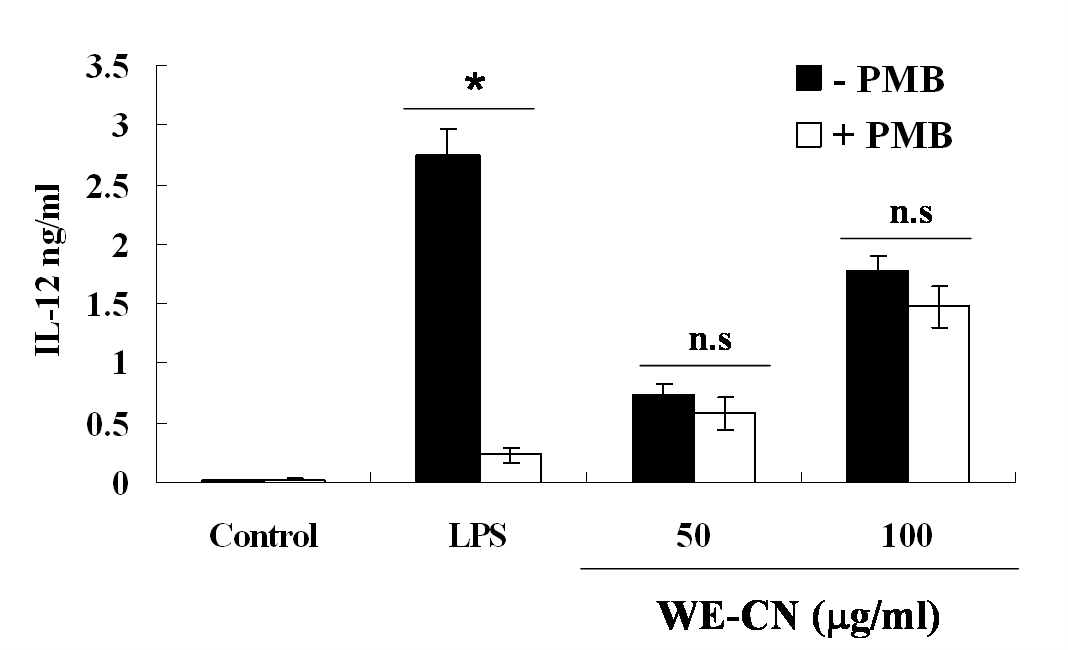 B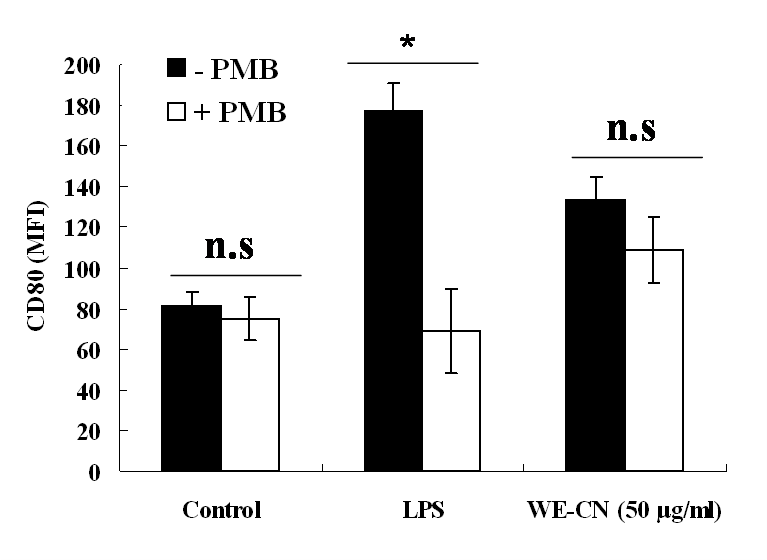 